Инструкция для полнотекстового доступа к коллекции «Легендарные книги» в ЭБС ЮрайтШаг 1 Выберите кнопку РЕГИСТРАЦИЯ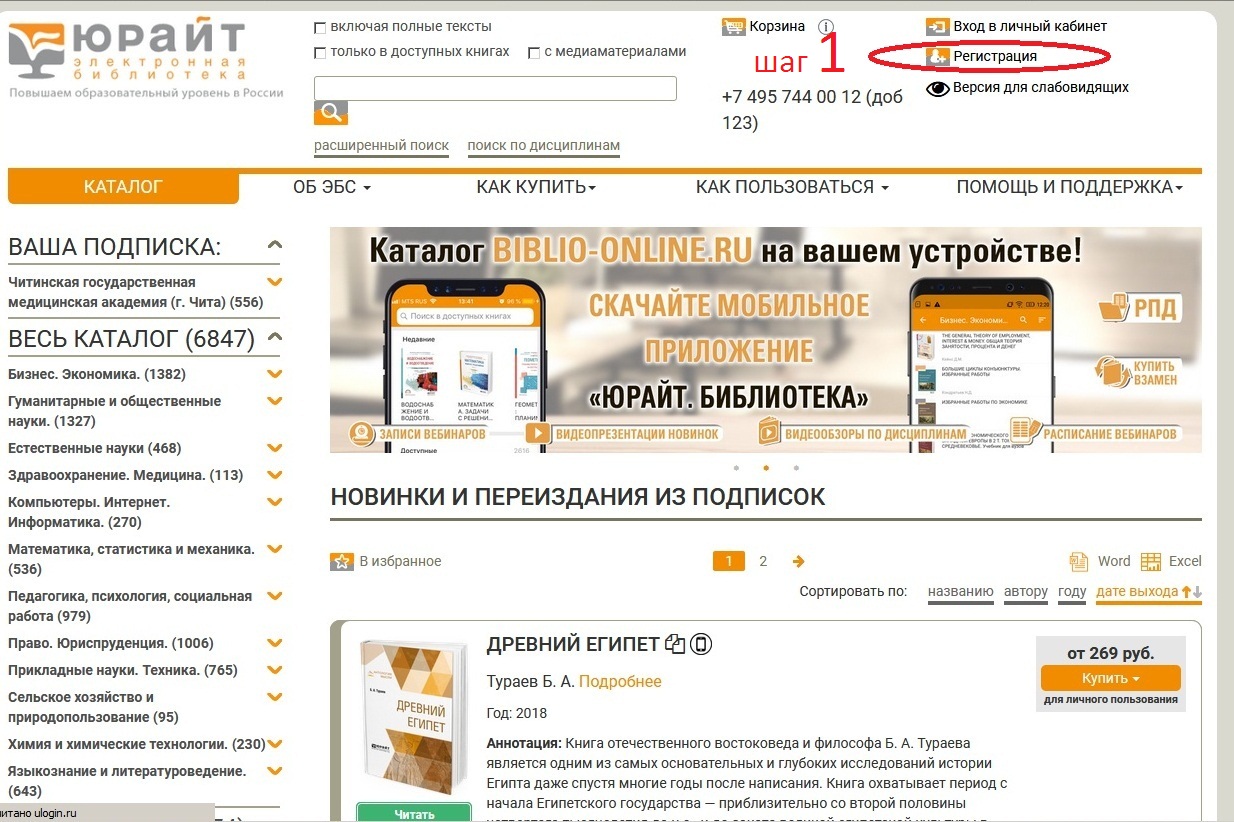 Шаг 2 Введите свой электронный адрес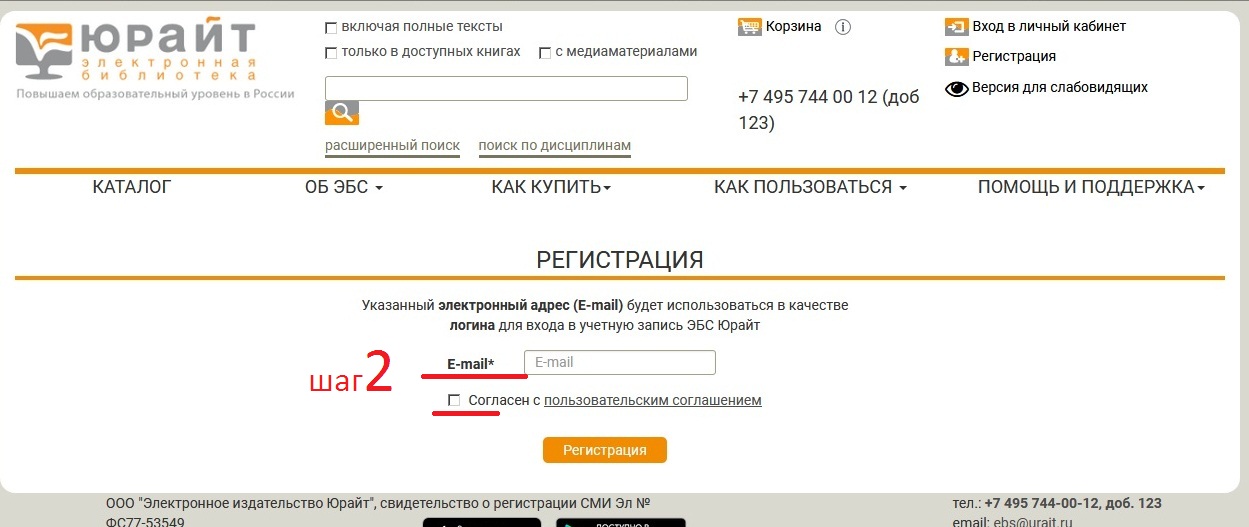 Шаг 3  На ваш электронный адрес пришло письмо, пройдите по ссылке в нем.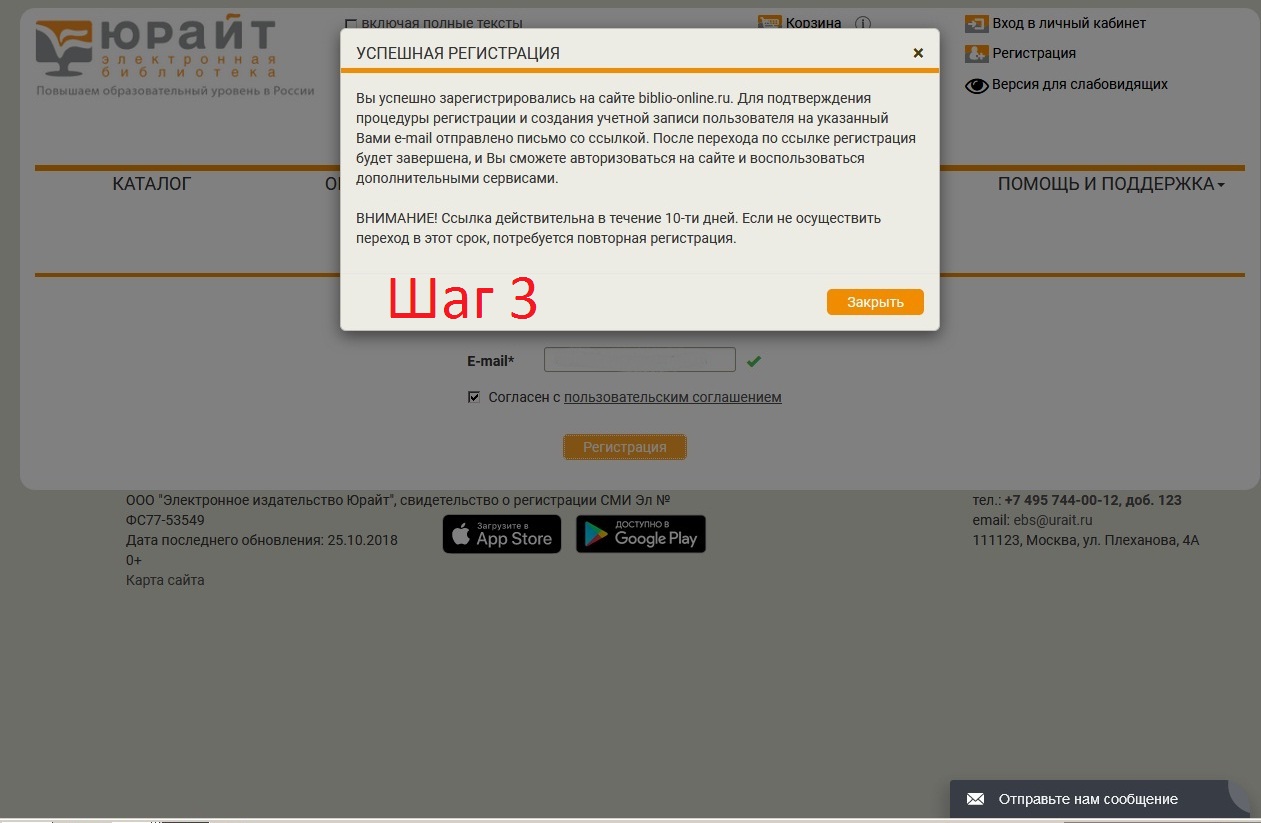 Шаг 4 Создайте свой пароль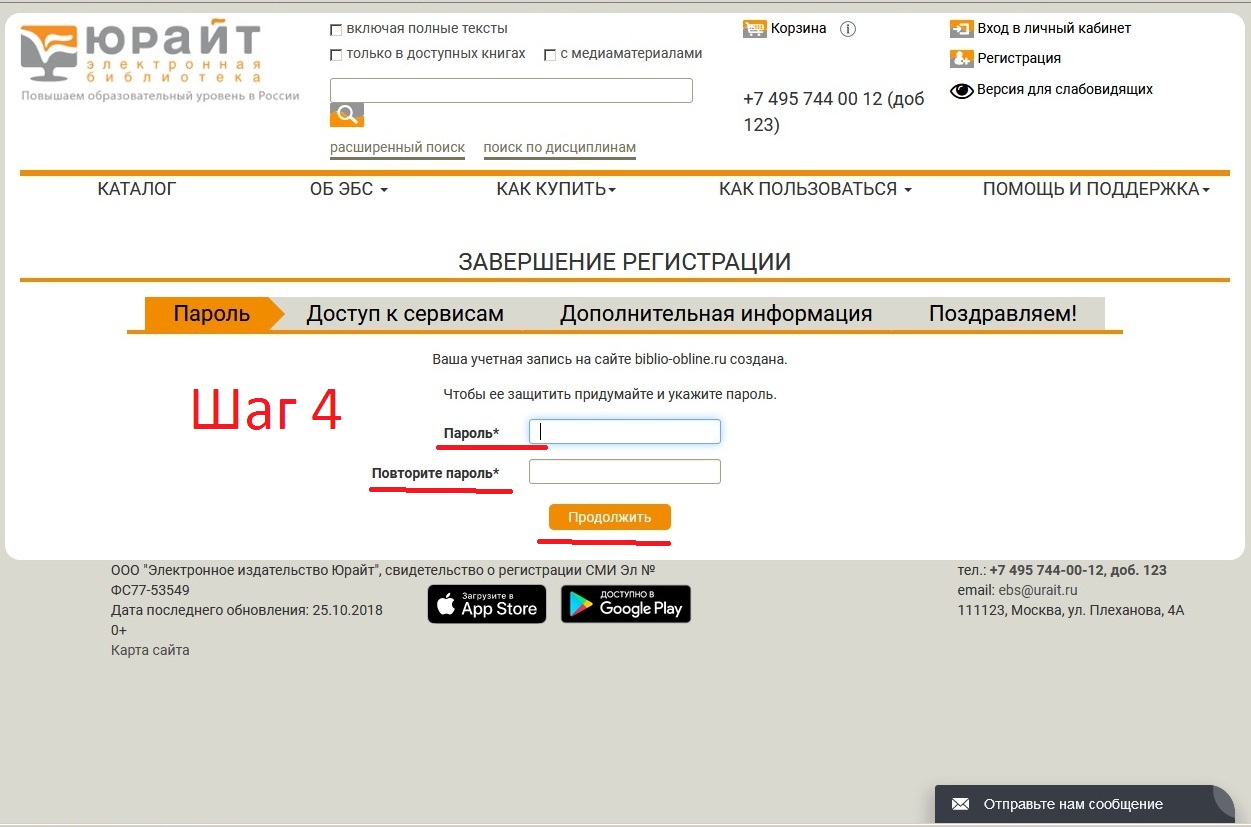 Шаг 5 Выберите из предложенных во вкладке РОЛЬ и ОРГАНИЗАЦИЯ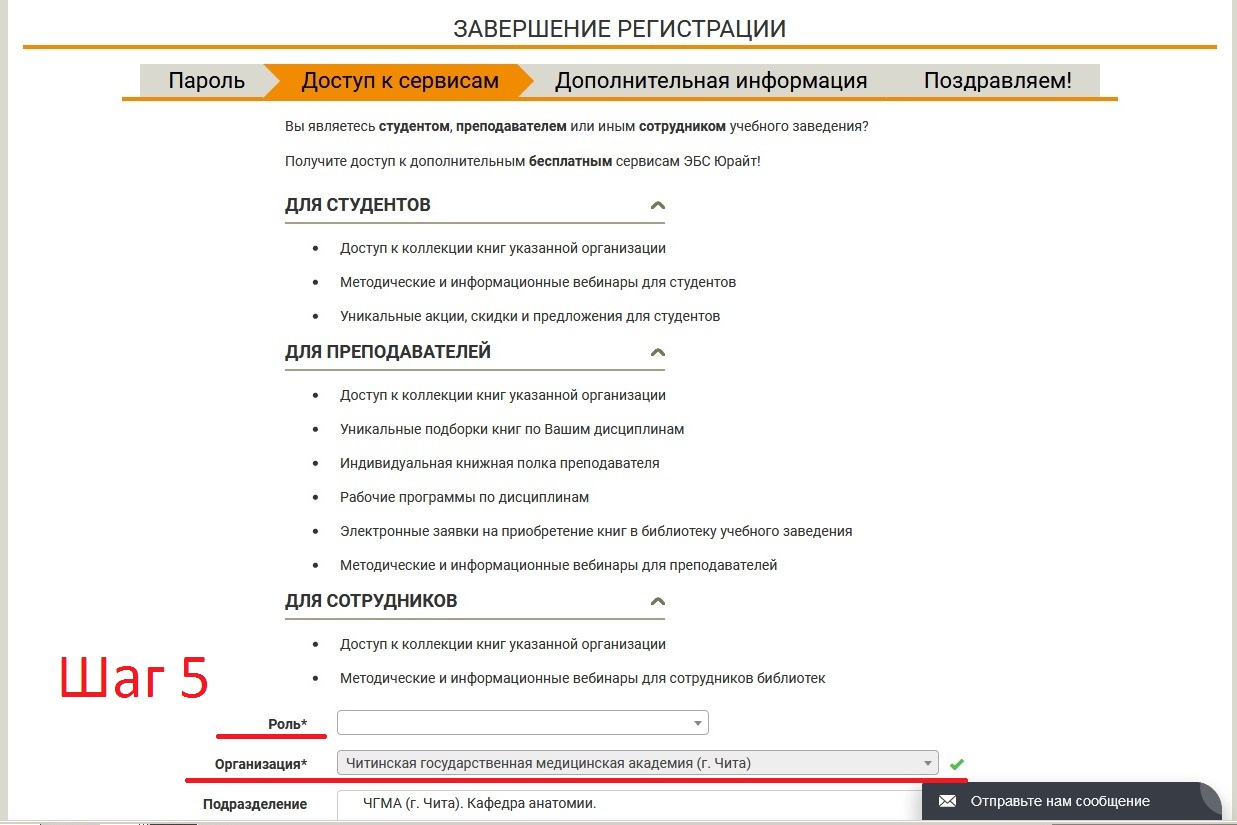 Шаг 6 Регистрация завершена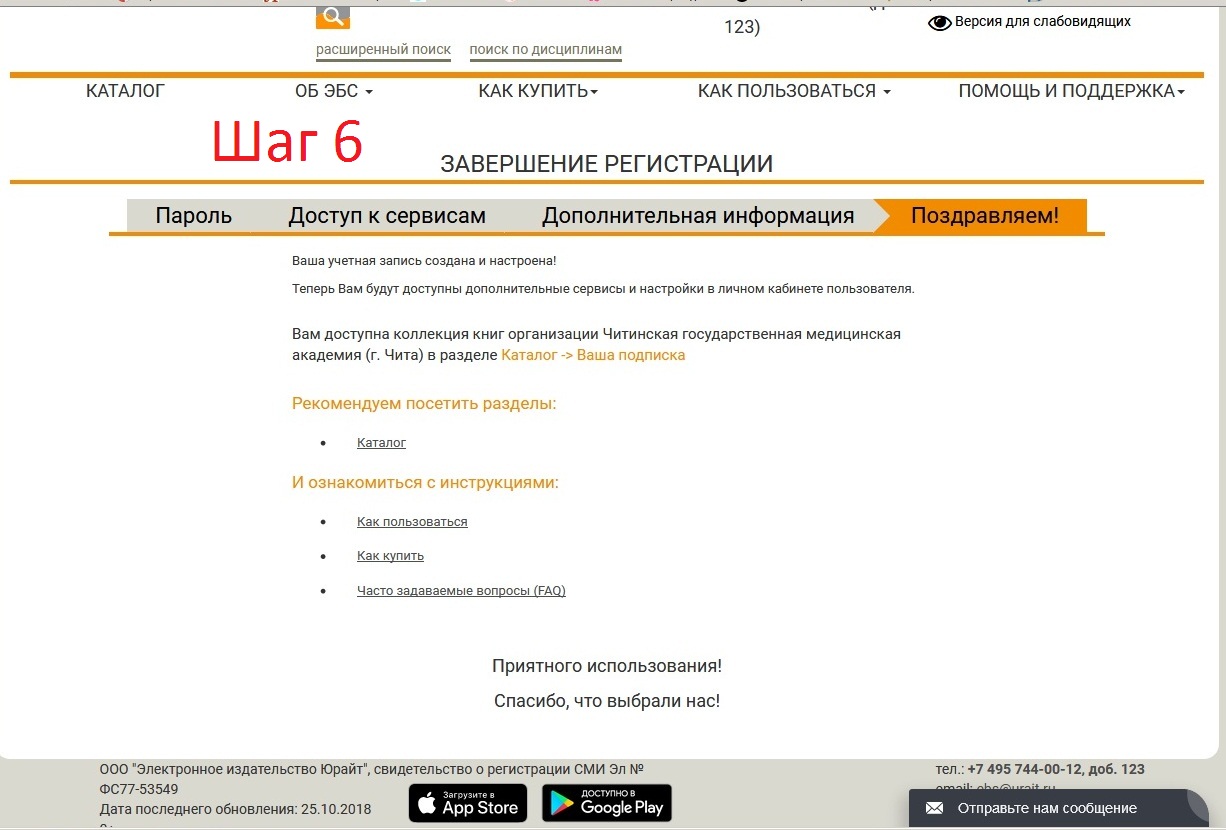 Шаг 7 Сообщите администратору научной библиотеки ЧГМА о регистрации (читальный зал гл.корпус Горького,39а), либо отправьте письмо на электронный адрес библиотеки (bibmedacadem.ru), чтобы вас авторизовали на сайте Юрайт.